NOTES: TOPOGRAPHIC MAPS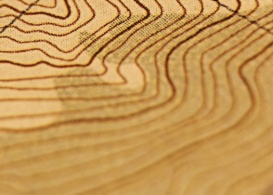 SLIDE #1(TITLE)SLIDE #2: A _______________________  map is like a road map.A _______________________ map shows 3-D features.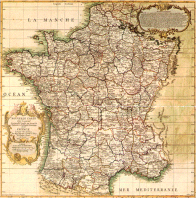 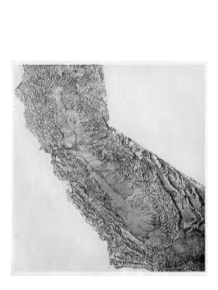 SLIDE #3: _____________________________is the 3-D characteristics of land.A _______________________ map shows distance And elevation together.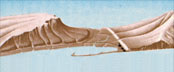 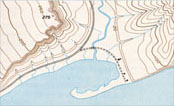 SLIDE #4/5/6:( Discussion)SLIDE #7:  (Drawing space here. . . . .)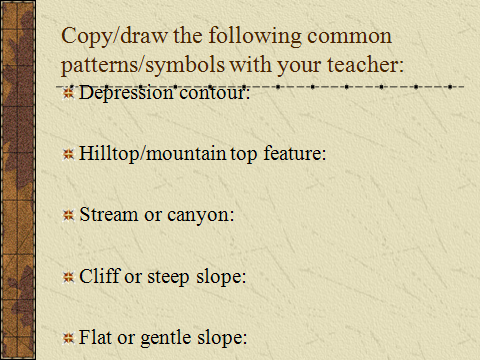 SLIDE #8:      FRACTIONAL Map Scale:1)2)3)4)5)SLIDE #9/10:  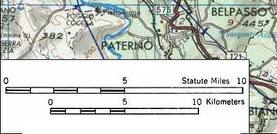 A______________ map scale is shown as a bar that you use to _______________________________________The ____________ the second number on a Fractional map scale, the ______________the detailYou’ll see on the mapSLIDE #11:An ______________ contour line has a number on it.A ______________ contour line does not. 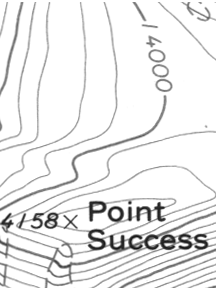 SLIDES 12/13/14:    Basic Contour Line RULES:1)2)3)4)5)6)7)SLIDE #15/16/17: 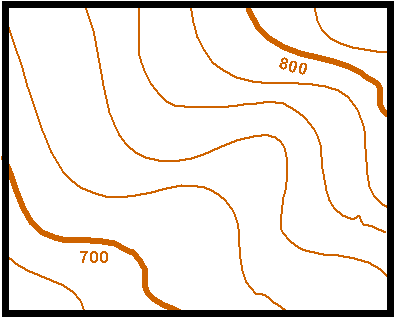 A contour INTERVAL is _______________________________________The INTERVAL formula is: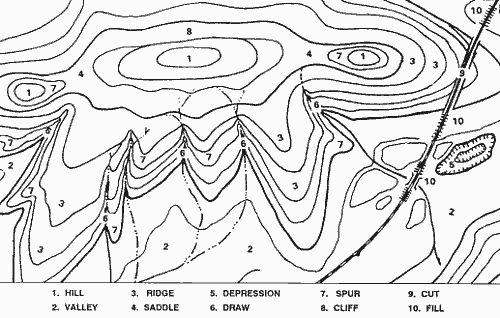 SLIDE #18:  (Show work here)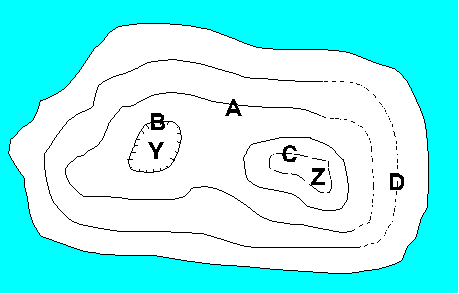 SLIDE #19:  A ___________________ is a known elevation at a specific point.It is usually symbolized with ___________  or ___________   next to the elevation number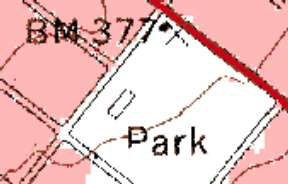 (PART II – Topographic Profiles—To be illustrated after lab. . . .)DISCUSSION QUESTIONS/ANSWERS ?